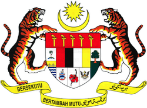 BORANG ADUAN KEROSAKAN DI BANGUNAN SULTAN ABDUL SAMAD (BSAS), JABATAN WARISAN NEGARAMAKLUMAT PENGADUMAKLUMAT KEROSAKANCatatan : Sila kembalikan borang aduan yang telah dilengkapkan kepada En.Mohd Ali Bin Abdullah atau emelkan ke ali@heritage.gov.my NAMABAHAGIANNO. TELEFONBIL.TARIKHBIL.LOKASIBIL.BUTIRAN / KETERANGAN BERKAITAN KEROSAKANBUTIRAN / KETERANGAN BERKAITAN KEROSAKAN………………………………………                                                                                                   (Tandatangan Pengadu)                                               Tarikh :………………………………………                                                                                                   (Tandatangan Pengarah Bahagian)                                               Tarikh :………………………………………                                                                                                   (Tandatangan Pengadu)                                               Tarikh :………………………………………                                                                                                   (Tandatangan Pengarah Bahagian)                                               Tarikh :